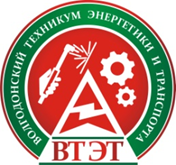 План проведения декады профессиЙ в ГБПОУ РО «ВТЭТ» 20 марта - 05 апреля 2021 года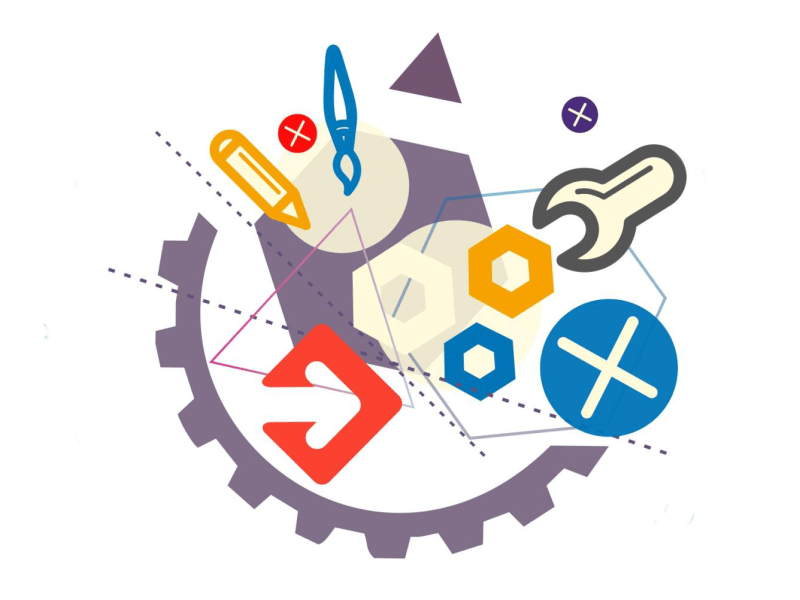 Дата проведенияВремя/место проведенияНаименование мероприятияПрофессия/специальность /курсОтветственный за проведение20 марта(суббота)12.15Каб.201Открытие Декады профессий.Внеклассное мероприятие «WorldSkills - центр совершенствования и развития навыков мастерства»15.01.05: Сварщик (ручной и частично механизированной сварки (наплавки)) (11,21,31гр.)Кокшарова Л.А.Ковыршин С.В.Минав Н.Н.22 марта (понедельник)9.00каб.107Конкурс профессионального мастерства «Техническое обслуживание и ремонт автомобилей»23.01.03 Автомеханик23.01.08 Слесарь по ремонту строительных машин23.02.03 Техническое обслуживание и ремонт автомобильного транспорта (22,23,36 гр.)Аделова И.А. - мастер п/о23 марта(вторник)9.00каб.104Конкурс профессионального мастерства «Выполнение сварки и резки средней сложности деталей»15.01.05: Сварщик (ручной и частично механизированной сварки (наплавки)) (32,22,21,31гр.)Ковыршин С.В. - мастер п/оМинав Н.Н. - мастер п/о24 марта(среда)13.00каб.103Конкурс профессионального мастерства «Электромонтаж, ремонт и обслуживание электрооборудования»08.01.18 Электромонтажник электрических сетей и электрооборудования08.02.09 Монтаж, наладка и эксплуатация электрооборудования промышленных и гражданских зданий.(24,26,37 гр)Бевз О.Н. - мастер п/о25 марта(четверг)9.00каб.106Конкурс профессионального мастерства «Слесарное дело»23.01.03 Автомеханик23.02.03 Техническое обслуживание и ремонт автомобильного транспорта (13,25 гр.)Коваленко А.И. - мастер п/о26 марта (пятница)9.00каб.107Мастер класс по компетенции WorldSkills Russia «Транспорт и логистика»23.01.03 Автомеханик23.01.08 Слесарь по ремонту строительных машин23.02.03 Техническое обслуживание и ремонт автомобильного транспорта (12,13,15 гр.)Аделова И.А. - мастер п/оКоваленко А.И. - мастер п/о27 марта(суббота)13.00каб.104Мастер класс по компетенции WorldSkills Russia «Производство и инженерные технологии. Сварочные технологии»15.01.05: Сварщик (ручной и частично механизированной сварки (наплавки))23.01.08 Слесарь по ремонту строительных машин (11,12,21 гр)Ковыршин С.В. - мастер п/оМинав Н.Н. - мастер п/о29 марта(понедельник)11.00каб.108Междисциплинарная олимпиада по общепрофессиональным дисциплинам: Охрана труда, Материаловедение, Электротехника.15.01.05: Сварщик (ручной и частично механизированной сварки (наплавки))23.01.08 Слесарь по ремонту строительных машин 23.02.03 Техническое обслуживание и ремонт автомобильного транспорта(31,32,33,36 гр)преподаватели - Осин В.В.Савельев И.А.Жукова И.В.30 марта(вторник)11.00каб.103Мастер класс по компетенции WorldSkills Russia «Строительство и строительные технологии. Электромонтаж»08.01.18 Электромонтажник электрических сетей и электрооборудования08.02.09 Монтаж, наладка и эксплуатация электрооборудования промышленных и гражданских зданий .(14,16 гр)Бевз О.Н - мастер п/о31 марта(среда)13.00каб.103Конкурс презентаций по ключевым темам профессионального модуля23.01.03 Автомеханик23.01.08 Слесарь по ремонту строительных машин(22,23 гр)Аделова И.А. - мастер п/оГорбиков А.В. - преподавательПеревозчикова Н.А. - кл.рук.31 марта(среда)13.00каб.103Конкурс презентаций по ключевым темам профессионального модуля08.01.18 Электромонтажник электрических сетей и электрооборудования08.02.09 Монтаж, наладка и эксплуатация электрооборудования промышленных и гражданских зданий.(24,26)Бевз О.Н - мастер п/оКрысько О.Н. - преподавательТопилин В.С. , Крицкая И.М. - кл.рук.31 марта(среда)13.00каб.103Конкурс презентаций по ключевым темам профессионального модуля15.01.05: Сварщик (ручной и частично механизированной сварки (наплавки)) (21, 22 гр)Ковыршин С.В. - мастер п/оМинав Н.Н. - мастер п/оКокшарова Л.А.- кл.рук. 1 апреля(четверг)11.00каб. 206Конкурс видеороликов «Я и моя профессия»Все профессии и специальности  (1-3 курс)Классные руководителиАделова И.А. - руководитель МЦК проф. дисциплин5 апреля(понедельник)12.00спортзалЗакрытие Декады профессий (вручение дипломов, грамот, благодарственных писем)Все профессии и специальностиМолоканов С.П. - старший мастерАделова И.А. - руководитель МЦК проф. дисциплин